1590 Inkster Boulevard, Winnipeg, MB R2X 2W4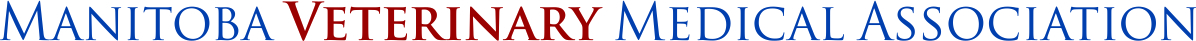 Toll-Free: 1.866.338.MVMA - Local: 204.832.1276Fax: 204.832.1382 - Web: www.mvma.caRENEWAL CHEQUE PAYMENT INFORMATION FORMName of Payee:Member Name:     Veterinarian/RVT:       Invoice # **         Amount Paid:NOTE: If you are submitting payment for more members/invoices than are allotted for above, please insert additional rows (MS Word version) or submit additional forms (PDF version). **Please note that each member can locate their invoice number by logging into their online member portal and viewing or downloading their invoice.Please contact me if you have any questions.Jo-Anne HolodDirector of Member Services
Email: mvmainfo@mvma.caDirect: 204-832-1276, Ext. 4Ex: Dr. Jane DoeVeterinarian$XTotal:(Total Amount Paid)